Планируемые результаты освоения учебного предмета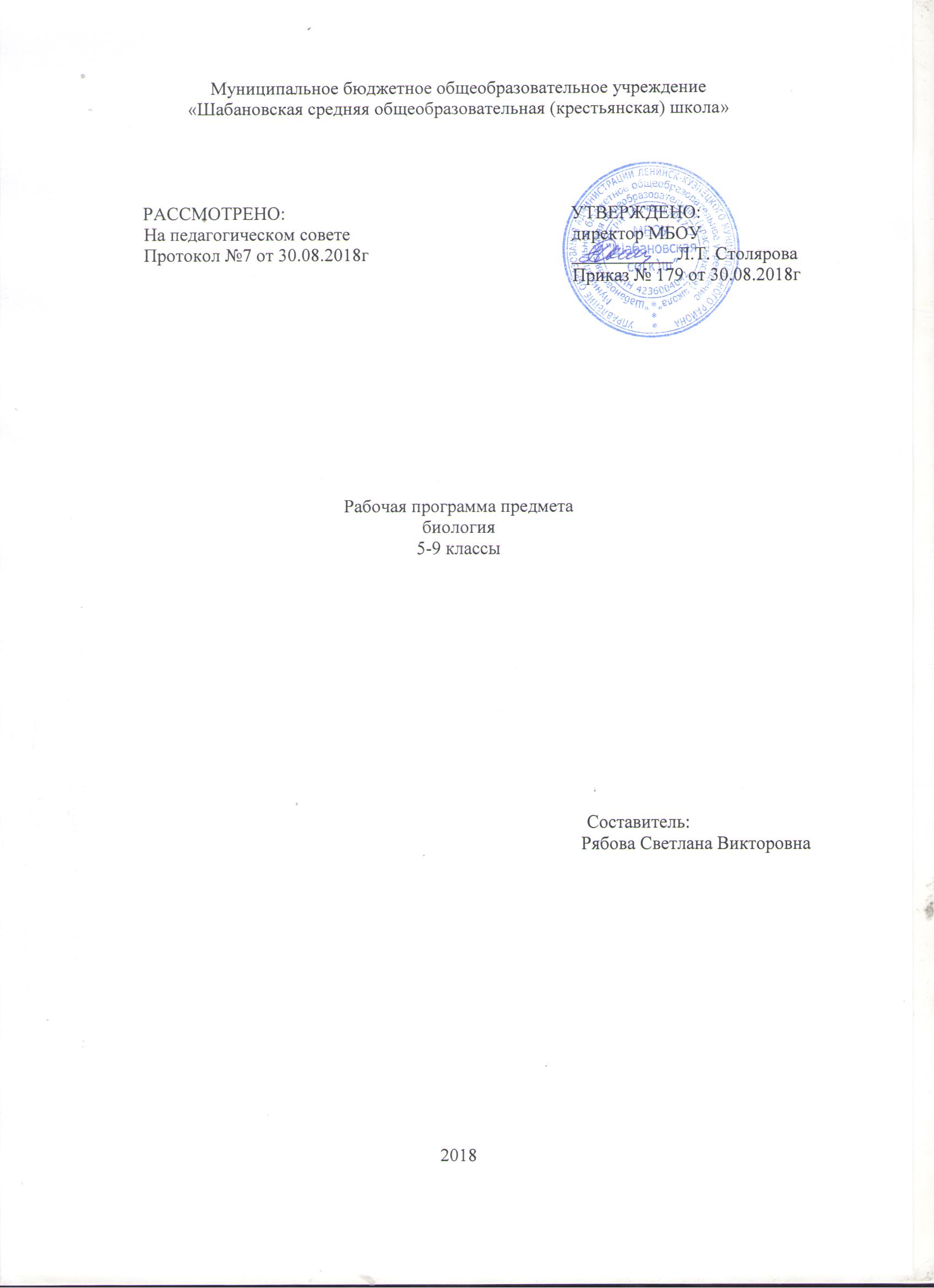 Личностные результаты обучения:1) воспитание российской гражданской идентичности: патриотизма, уважения к Отечеству, прошлое и настоящее многонационального народа России; осознание своей этнической принадлежности, знание истории, языка, культуры своего народа, своего края, основ культурного наследия народов России и человечества; усвоение гуманистических, демократических и традиционных ценностей многонационального российского общества; воспитание чувства ответственности и долга перед Родиной;2) формирование ответственного отношения к учению, готовности и способности обучающихся к саморазвитию и самообразованию на основе мотивации к обучению и познанию, осознанному выбору и построению дальнейшей индивидуальной траектории образования на базе ориентировки в мире профессий и профессиональных предпочтений, с учетом устойчивых познавательных интересов, а также на основе формирования уважительного отношения к труду, развития опыта участия в социально значимом труде;3) формирование целостного мировоззрения, соответствующего современному уровню развития науки и общественной практики, учитывающего социальное, культурное, языковое, духовное многообразие современного мира;4) формирование осознанного, уважительного и доброжелательного отношения к другому человеку, его мнению, мировоззрению, культуре, языку, вере, гражданской позиции, к истории, культуре, религии, традициям, языкам, ценностям народов России и народов мира; готовности и способности вести диалог с другими людьми и достигать в нем взаимопонимания;5) освоение социальных норм, правил поведения, ролей и форм социальной жизни в группах и сообществах, включая взрослые и социальные сообщества; участие в школьном самоуправлении и общественной жизни в пределах возрастных компетенций с учетом региональных, этнокультурных, социальных и экономических особенностей;6) развитие морального сознания и компетентности в решении моральных проблем на основе личностного выбора, формирование нравственных чувств и нравственного поведения, осознанного и ответственного отношения к собственным поступкам;7) формирование коммуникативной компетентности в общении и сотрудничестве со сверстниками, детьми старшего и младшего возраста, взрослыми в процессе образовательной, общественно полезной, учебно-исследовательской, творческой и других видов деятельности;8) формирование ценности здорового и безопасного образа жизни; усвоение правил индивидуального и коллективного безопасного поведения в чрезвычайных ситуациях, угрожающих жизни и здоровью людей, правил поведения на транспорте и на дорогах;9) формирование основ экологической культуры, соответствующей современному уровню экологического мышления, развитие опыта экологически ориентированной рефлексивно-оценочной и практической деятельности в жизненных ситуациях;10) осознание значения семьи в жизни человека и общества, принятие ценности семейной жизни, уважительное и заботливое отношение к членам своей семьи;11) развитие эстетического сознания через освоение художественного наследия народов России и мира, творческой деятельности эстетического характера.Метапредметные результаты обучения:1) умение самостоятельно определять цели своего обучения, ставить и формулировать для себя новые задачи в учебе и познавательной деятельности, развивать мотивы и интересы своей познавательной деятельности;2) умение самостоятельно планировать пути достижения целей, в том числе альтернативные, осознанно выбирать наиболее эффективные способы решения учебных и познавательных задач;3) умение соотносить свои действия с планируемыми результатами, осуществлять контроль своей деятельности в процессе достижения результата, определять способы действий в рамках предложенных условий и требований, корректировать свои действия в соответствии с изменяющейся ситуацией;4) умение оценивать правильность выполнения учебной задачи, собственные возможности ее решения;5) владение основами самоконтроля, самооценки, принятия решений и осуществления осознанного выбора в учебной и познавательной деятельности;6) умение определять понятия, создавать обобщения, устанавливать аналогии, классифицировать, самостоятельно выбирать основания и критерии для классификации, устанавливать причинно-следственные связи, строить логическое рассуждение, умозаключение (индуктивное, дедуктивное и по аналогии) и делать выводы;7) умение создавать, применять и преобразовывать знаки и символы, модели и схемы для решения учебных и познавательных задач;8) смысловое чтение;9) умение организовывать учебное сотрудничество и совместную деятельность с учителем и сверстниками; работать индивидуально и в группе: находить общее решение и разрешать конфликты на основе согласования позиций и учета интересов; формулировать, аргументировать и отстаивать свое мнение;10) умение осознанно использовать речевые средства в соответствии с задачей коммуникации для выражения своих чувств, мыслей и потребностей; планирования и регуляции своей деятельности; владение устной и письменной речью, монологической контекстной речью;11) формирование и развитие компетентности в области использования информационно-коммуникационных технологий (далее ИКТ- компетенции); развитие мотивации к овладению культурой активного пользования словарями и другими поисковыми системами;12) формирование и развитие экологического мышления, умение применять его в познавательной, коммуникативной, социальной практике и профессиональной ориентации.Предметные результаты обучения:1) формирование системы научных знаний о живой природе, закономерностях ее развития, исторически быстром сокращении биологического разнообразия в биосфере в результате деятельности человека, для развития современных естественнонаучных представлений о картине мира;2) формирование первоначальных систематизированных представлений о биологических объектах, процессах, явлениях, закономерностях, об основных биологических теориях, об экосистемной организации жизни, о взаимосвязи живого и неживого в биосфере, о наследственности и изменчивости; овладение понятийным аппаратом биологии;3) приобретение опыта использования методов биологической науки и проведения несложных биологических экспериментов для изучения живых организмов и человека, проведения экологического мониторинга в окружающей среде;4) формирование основ экологической грамотности: способности оценивать последствия деятельности человека в природе, влияние факторов риска на здоровье человека; выбирать целевые и смысловые установки в своих действиях и поступках по отношению к живой природе, здоровью своему и окружающих, осознание необходимости действий по сохранению биоразнообразия и природных местообитаний видов растений и животных;5) формирование представлений о значении биологических наук в решении проблем необходимости рационального природопользования защиты здоровья людей в условиях быстрого изменения экологического качества окружающей среды;6) освоение приемов оказания первой помощи, рациональной организации труда и отдыха, выращивания и размножения культурных растений и домашних животных, ухода за ними.Содержание учебного предмета5 классВведение (6 часов)Биология — наука о живой природе. Методы исследования в биологии. Царства бактерий, грибов, растений и животных. Отличительные признаки живого и неживого. Связь организмов со средой обитания. Взаимосвязь организмов в природе. Экологические факторы и их влияние на живые организмы. Влияние деятельности человека на природу, ее охрана.Лабораторные работыФенологические наблюдения за сезонными изменениями в природе. ЭкскурсииМногообразие живых организмов, осенние явления в жизни растений и животных.Раздел 1. Клеточное строение организмов (7часов)Устройство увеличительных приборов (лупа, световой микроскоп). Клетка и ее строение: оболочка, цитоплазма, ядро, вакуоли, пластиды. Жизнедеятельность клетки: поступление веществ в клетку (дыхание, питание), рост, развитие и деление клетки. Понятие «ткань».ДемонстрацииМикропрепараты различных растительных тканей.Лабораторные работы Устройство микроскопа. Рассматривание  препарата кожицы чешуи лука.Раздел 2. Царство Бактерии. Царство Грибы (9 часов)Строение и жизнедеятельность бактерий. Размножение бактерий. Бактерии, их роль в природе и жизни человека. Разнообразие бактерий, их распространение в природе.Грибы. Общая характеристика грибов, их строение и жизнедеятельность. Шляпочные грибы. Съедобные и ядовитые грибы. Правила сбора съедобных грибов и их охрана. Профилактика отравления грибами. Дрожжи, плесневые грибы. Грибы-паразиты. Роль грибов в природе и жизни человека.ДемонстрацияМуляжи плодовых тел шляпочных грибов. Натуральные объекты (трутовик, ржавчина, головня, спорынья).Лабораторные работы Строение плодовых тел шляпочных грибов.  Строение  плесневого  гриба мукора. Раздел 3. Царство Растения (12 часов)Растения. Ботаника — наука о растениях. Методы изучения растений. Общая характеристика растительного царства. Многообразие растений, их связь со средой обитания. Роль в биосфере. Охрана растений.Основные группы растений (водоросли, мхи, хвощи, плауны, папоротники, голосеменные, цветковые).Водоросли. Многообразие водорослей. Среда обитания водорослей. Строение одноклеточных и многоклеточных водорослей. Роль водорослей в природе и жизни человека, охрана водорослей.Лишайники, их строение, разнообразие, среда обитания. Значение в природе и жизни человека.Мхи. Многообразие мхов. Среда обитания. Строение мхов, их значение.Папоротники, хвощи, плауны, их строение, многообразие, среда обитания, роль в природе и жизни человека, охрана.Голосеменные, их строение и разнообразие. Среда обитания. Распространение голосеменных, значение в природе и жизни человека, их охрана.Цветковые растения, их строение и многообразие. Среда обитания. Значение цветковых в природе и жизни человека.Происхождение растений. Основные этапы развития растительного мира.Демонстрация Гербарные экземпляры растений. Отпечатки ископаемых растений.Лабораторные работы Строение зеленых водорослей. Строение мха (на местных видах). Строение спороносящего хвоща. Строение хвои и шишек хвойных (на примере местных видов).6 классВведение (1 час)Биология — наука о живой природе. Связь организмов друг с другом и со средой обитания. Влияние живых организмов и деятельности человека на природу. Охрана природы.Раздел 1. Строение и многообразие покрытосеменных растений (12 часов)Строение семян однодольных и двудольных растений. Виды корней и типы корневых систем. Зоны (участки) корня. Видоизменения корней.Побег. Почки и их строение. Рост и развитие побега.Внешнее строение листа. Клеточное строение листа. Видоизменения листьев.Строение стебля. Многообразие стеблей. Видоизменения побегов.Цветок и его строение. Соцветия. Плоды и их классификация. Распространение плодов и семян.ДемонстрацияВнешнее и внутреннее строения корня. Строение почек (вегетативной и генеративной) и расположение их на стебле. Строение листа. Макро- и микростроение стебля. Различные виды соцветий. Сухие и сочные плоды.Лабораторные и практические работыСтроение семян двудольных и однодольных растений. Виды корней. Стержневая и мочковатая корневые системы. Корневой чехлик и корневые волоски. Строение почек. Расположение почек на стебле. Внутреннее строение ветки дерева. Видоизмененные побеги (корневище, клубень, луковица). Строение цветка. Различные виды соцветий. Многообразие сухих и сочных плодов.Раздел 2. Жизнь растений (11 часов)Основные процессы жизнедеятельности (питание, дыхание, обмен веществ, рост, развитие, размножение). Минеральное и воздушное питание растений. Фотосинтез. Дыхание растений. Испарение воды. Листопад. Передвижение воды и питательных веществ в растении. Прорастание семян. Способы размножения растений. Размножение споровых растений. Размножение голосеменных растений. Половое и бесполое (вегетативное) размножение покрытосеменных растений.ДемонстрацияОпыты, доказывающие значение воды, воздуха и тепла для прорастания семян; питание проростков запасными веществами семени; получение вытяжки хлорофилла; поглощение растениями углекислого газа и выделение кислорода на свету; образование крахмала; дыхание растений; испарение воды листьями; передвижение органических веществ по лубу.Лабораторные и практические работыПередвижение воды и минеральных веществ по древесине. Вегетативное размножение комнатных растений. Определение всхожести семян растений и их посев.Раздел 3. Классификация растений (4 часа)Основные систематические категории: вид, род, семейство, класс, отдел, царство. Знакомство с классификацией цветковых растений.Класс Двудольные растения. Морфологическая характеристика 3—4 семейств (с учетом местных условий).Класс Однодольные растения. Морфологическая характеристика злаков и лилейных.Важнейшие сельскохозяйственные растения, биологические основы их выращивания и народнохозяйственное значение. (Выбор объектов зависит от специализации растениеводства в каждой конкретной местности.)ДемонстрацияЖивые и гербарные растения, районированные сорта важнейших сельскохозяйственных растений.Лабораторные и практические работыВыявление признаков семейства по внешнему строению растений.Раздел 4. Природные сообщества (4 часа)Взаимосвязь растений с другими организмами. Симбиоз. Паразитизм. Растительные сообщества и их типы.Основные экологические факторы и их влияние на растения. Характеристика основных экологических групп растений. Растительные сообщества. Взаимосвязи растений в сообществеРаздел 5. Развитие растительного мира (3 часа)Происхождение растений. Основные этапы развития растительного мира.Влияние хозяйственной деятельности человека на растительный мир. Охрана растений.7 классВведение (2 часа)Общие сведения о животном мире. История развития зоологии. Методы изучения животных. Наука зоология и ее структура. Сходство и различия животных и растений. Систематика животных.Раздел 1. Многообразие животных (35 часов)Простейшие: многообразие, среда и места обитания; образ жизни и поведение; биологические и экологические особенности; значение в природе и жизни человека; колониальные организмы.ДемонстрацияЖивые инфузории. Микропрепараты простейших.Многоклеточные животныеБеспозвоночные животные.Тип Губки: многообразие, среда обитания, образ жизни; биологические и экологические особенности; значение в природе и жизни человека.Тип Кишечнополостные: многообразие, среда обитания, образ жизни; биологические и экологические особенности; значение в природе и жизни человека; исчезающие, редкие и охраняемые виды.ДемонстрацияМикропрепарат пресноводной гидры. Образцы коралла. Влажный препарат медузы. Видеофильм.Типы Плоские, Круглые, Кольчатые черви: многообразие, среда и места обитания; образ жизни и поведение; биологические и экологические особенности; значение в природе и жизни человека.Лабораторные и практические работыМногообразие кольчатых червей.Тип Моллюски: многообразие, среда обитания, образ жизни и поведение; биологические и экологические особенности; значение в природе и жизни человека.Демонстрация Многообразие моллюсков и их раковин.Тип Иглокожие: многообразие, среда обитания, образ жизни и поведение; биологические и экологические особенности; значение в природе и жизни человека.ДемонстрацияМорские звезды и другие иглокожие. Видеофильм.Тип Членистоногие. Класс Ракообразные: многообразие; среда обитания, образ жизни и поведение; биологические и экологические особенности; значение в природе и жизни человека.Лабораторные и практические работыЗнакомство с разнообразием ракообразных.Класс Паукообразные: многообразие, среда обитания, образ жизни и поведение; биологические и экологические особенности; значение в природе и жизни человека.Класс Насекомые: многообразие, среда обитания, образ жизни и поведение; биологические и экологические особенности; значение в природе и жизни человека.Лабораторные и практические работыИзучение представителей отрядов насекомыхТип Хордовые. Класс Ланцетники.Позвоночные животные. Надкласс Рыбы: многообразие (круглоротые, хрящевые, костные); среда обитания, образ жизни, поведение; биологические и экологические особенности; значение в природе и жизни человека; исчезающие, редкие и охраняемые виды.Лабораторные и практические работыНаблюдение за внешним строением и передвижением рыб.Класс Земноводные: многообразие; среда обитания, образ жизни и поведение; биологические и экологические особенности; значение в природе и жизни человека; исчезающие, редкие и охраняемые виды.Класс Пресмыкающиеся: многообразие; среда обитания, образ жизни и поведение; биологические и экологические особенности; значение в природе и жизни человека; исчезающие, редкие и охраняемые виды.Класс Птицы: многообразие; среда обитания, образ жизни и поведение; биологические и экологические особенности; значение в природе и жизни человека; исчезающие, редкие и охраняемые виды.Лабораторные и практические работыИзучение внешнего строения птиц.ЭкскурсииИзучение многообразия птиц.Класс Млекопитающие: важнейшие представители отрядов; среда обитания, образ жизни и поведение; биологические и экологические особенности; значение в природе и жизни человека; исчезающие, редкие и охраняемые виды.ДемонстрацияВидеофильм.Раздел 2. Эволюция строения и функций органов и их систем у животных (14 часов)Покровы тела. Опорно-двигательная система и способы передвижения. Полости тела. Органы дыхания и газообмен. Органы пищеварения. Обмен веществ и превращение энергии. Кровеносная система. Кровь. Органы выделения.Органы чувств, нервная система, инстинкт, рефлекс. Регуляция деятельности организма.Демонстрация Влажные препараты, скелеты, модели и муляжи.Лабораторные и практические работыИзучение особенностей различных покровов тела.Индивидуальное развитие животных Продление рода. Органы размножения. Способы размножения животных. Оплодотворение. Развитие животных с превращением и без. Периодизация и продолжительность жизни животных.Лабораторные и практические работыИзучение стадий развития животных и определение их возраста.Раздел 3. Развитие и закономерности размещения животных на Земле (3 часа)Доказательства эволюции: сравнительно-анатомические, эмбриологические, палеонтологические. Ч. Дарвин о причинах эволюции животного мира. Усложнение строения животных и разнообразие видов как результат эволюции.Ареалы обитания. Миграции. Закономерности размещения животных.ДемонстрацияПалеонтологические доказательства эволюции.Раздел 4. Биоценозы (6 часов)Естественные и искусственные биоценозы (водоем, луг, степь, тундра, лес, населенный пункт). Факторы среды и их влияние на биоценозы. Цепи питания, поток энергии. Взаимосвязь компонентов биоценоза и их приспособленность друг к другу.ЭкскурсииИзучение взаимосвязи животных с другими компонентами биоценоза. Фенологические наблюдения за весенними явлениями в жизни животных.Раздел 5. Животный мир и хозяйственная деятельность человека (6 часов)Влияние деятельности человека на животных. Промысел животных.Одомашнивание. Разведение, основы содержания и селекции сельскохозяйственных животных.Охрана животного мира: законы, система мониторинга, охраняемые территории. Красная книга. Рациональное использование животных.8 классВведение (2 часа)Науки, изучающие организм человека: анатомия, физиология, психология и гигиена. Их становление и методы исследования.Раздел 1. Происхождение человека (3 часа)Место человека в систематике. Доказательства животного происхождения человека. Основные этапы эволюции человека. Влияние биологических и социальных факторов на нее. Человеческие расы. Человек как вид.Раздел 2. Строение организма (4 часа)Общий обзор организмаУровни организации. Структура тела. Органы и системы органов.Клеточное строение организма. ТканиВнешняя и внутренняя среда организма. Строение и функция клетки. Роль ядра в передаче наследственных свойств организма. Органоиды клетки. Деление. Жизненные процессы клетки: обмен веществ, биосинтез и биологическое окисление. Их значение. Роль ферментов в обмене веществ. 	Рост и развитие клетки. Состояния физиологического покоя и возбуждения.Ткани. Образование тканей. Эпителиальные, соединительные, мышечные, нервная ткани. Строение и функция нейрона. Синапс.Рефлекторная регуляция органов и систем организмаЦентральная и периферическая части нервной системы. Спинной и головной мозг. Нервы и нервные узлы. Рефлекс и рефлекторная дуга. Нейронные цепи. Процессы возбуждения и торможения, их значение. Чувствительные, вставочные и исполнительные нейроны. Прямые и обратные связи. Роль рецепторов в восприятии раздражений.Раздел 3. Опорно-двигательная система (7 часов)Скелет и мышцы, их функции. Химический состав костей, их макро- и микростроение, типы костей. Скелет человека, его приспособление к прямохождению, трудовой деятельности. Изменения, связанные с развитием мозга и речи. Типы соединений костей: неподвижные, полуподвижные, подвижные (суставы).Строение мышц и сухожилий. Обзор мышц человеческого тела. Мышцы антагонисты и синергисты. Работа скелетных мышц и их регуляция. Понятие о двигательной единице. Изменение мышцы при тренировке, последствия гиподинамии. Энергетика мышечного сокращения. Динамическая и статическая работа.Причины нарушения осанки и развития плоскостопия. Их выявление, предупреждение и исправление.Первая помощь при ушибах, переломах костей и вывихах суставов.Раздел 4. Внутренняя среда организма (3 часа)Компоненты внутренней среды: кровь, тканевая жидкость, лимфа. Их взаимодействие. Гомеостаз. Состав крови: плазма и форменные элементы (тромбоциты, эритроциты, лейкоциты). Их функции. Свертывание крови. Роль кальция и витамина К в свертывании крови. Анализ крови. Малокровие. Кроветворение.Борьба организма с инфекцией. Иммунитет. Защитные барьеры организма. Луи Пастер и И.И. Мечников. Антигены и антитела. Специфический и неспецифический иммунитет. Иммунитет клеточный и гуморальный. Иммунная система. Роль лимфоцитов в иммунной защите. Фагоцитоз. Воспаление. Инфекционные и паразитарные болезни. Ворота инфекции. Возбудители и переносчики болезни. Бацилло-и вирусоносители. Течение инфекционных болезней. Профилактика. Иммунология на службе здоровья: вакцины и лечебные сыворотки. Естественный и искусственный иммунитет. Активный и пассивный иммунитет. Тканевая совместимость. Переливание крови. Группы крови. Резус-фактор. Пересадка органов и тканей.Раздел 5. Кровеносная и лимфатическая системы организма (6 часов)Органы кровеносной и лимфатической систем, их роль в организме. Строение кровеносных и лимфатических сосудов. Круги кровообращения. Строение и работа сердца. Автоматизм сердца. Движение крови по сосудам. Регуляция кровоснабжения органов. Артериальное давление крови, пульс. Гигиена сердечно-сосудистой системы. Доврачебная помощь при заболевании сердца и сосудов. Первая помощь при кровотечениях.Раздел 6. Дыхание (4 часа)Значение дыхания. Строение и функции органов дыхания. Голосообразование. Инфекционные и органические заболевания дыхательных путей, миндалин и околоносовых пазух, профилактика, доврачебная помощь. Газообмен в легких и тканях. Механизмы вдоха и выдоха. Нервная и гуморальная регуляция дыхания. Охрана воздушной среды. Функциональные возможности дыхательной системы как показатель здоровья: жизненная емкость легких.Выявление и предупреждение болезней органов дыхания. Флюорография. Туберкулез и рак легких. Первая помощь утопающему, при удушении и заваливании землей, электротравме. Клиническая и биологическая смерть. Искусственное дыхание и непрямой массаж сердца. Реанимации. Влияние курения и других вредных привычек на организм.Раздел 7. Пищеварение (6 часов) Пищевые продукты и питательные вещества, их роль в обмене веществ. Значение пищеварения. Строение и функции пищеварительной системы: пищеварительный канал, пищеварительные железы. Пищеварение в различных отделах пищеварительного тракта. Регуляция деятельности пищеварительной системы. Заболевания органов пищеварения, их профилактика. Гигиена органов пищеварения. Предупреждение желудочно-кишечных инфекций и гельминтозов. Доврачебная помощь при пищевых отравлениях.Раздел 8. Обмен веществ и энергии (3 часа)Обмен веществ и энергии — основное свойство всех живых существ. Пластический и энергетический обмен. Обмен белков, жиров,углеводов, воды и минеральных солей. Заменимые и незаменимые аминокислоты, микро- и макроэлементы. Роль ферментов в обмене веществ. Витамины. Энерготраты человека и пищевой рацион. Нормы и режим питания. Основной и общий обмен. Энергетическая емкость пищи.Раздел 9. Покровные органы. Терморегуляция. Выделительная система (4 часа)Наружные покровы тела человека. Строение и функция кожи. Ногти и волосы. Роль кожи в обменных процессах, рецепторы кожи, участие в теплорегуляции. Уход за кожей, ногтями и волосами в зависимости от типа кожи. Гигиена одежды и обуви.Причины кожных заболеваний. Грибковые и паразитарные болезни, их профилактика и лечение у дерматолога. Травмы: ожоги, обморожения. Терморегуляция организма. Закаливание. Доврачебная помощь при общем охлаждении организма. Первая помощь при тепловом и солнечном ударе.Значение органов выделения в поддержании гомеостаза внутренней среды организма. Органы мочевыделительной системы, их строение и функция. Строение и работа почек. Нефроны. Первичная и конечная моча. Заболевания органов выделительной системы и их предупреждение.Раздел 10. Нервная система человека (5 часов)Значение нервной системы. Мозг и психика. Строение нервной системы: спинной и головной мозг — центральная нервная система; нервы и нервные узлы — периферическая. Строение и функции спинного мозга. Строение головного мозга. Функции продолговатого, среднего мозга, моста и мозжечка. Передний мозг. Функции промежуточного мозга и коры больших полушарий. Старая и новая кора больших полушарий головного мозга. Аналитикосинтетическая и замыкательная функции коры больших полушарий головного мозга. Доли больших полушарий и сенсорные зоны коры.Соматический и автономный отделы нервной системы. Симпатический и парасимпатический подотделы автономной нервной системы. Их взаимодействие.Раздел 11. Анализаторы. Органы чувств (5 часов)Анализаторы и органы чувств. Значение анализаторов. Достоверность получаемой информации. Иллюзии и их коррекция. Зрительный анализатор. Положение и строение глаз. Ход лучей через прозрачную среду глаза. Строение и функции сетчатки. Корковая часть зрительного анализатора. Бинокулярное зрение. Гигиена зрения. Предупреждение глазных болезней, травм глаза. Предупреждение близорукости и дальнозоркости. Коррекция зрения. Слуховой анализатор. Значение слуха. Строение и функции наружного, среднего и внутреннего уха. Рецепторы слуха. Корковая часть слухового анализатора. Гигиена органов слуха. Причины тугоухости и глухоты, их предупреждение.Органы равновесия, кожно-мышечной чувствительности, обоняния и вкуса. Их анализаторы. Взаимодействие анализаторов.Раздел 12. Высшая нервная деятельность. Поведение. Психика (5 часов)Вклад отечественных ученых в разработку учения о высшей нервной деятельности. И.М. Сеченов и И.П. Павлов. Открытие центрального торможения. Безусловные и условные рефлексы. Безусловное и условное торможение. Закон взаимной индукции возбуждения-торможения. Учение А. А. Ухтомского о доминанте.Врожденные программы поведения: безусловные рефлексы, инстинкты, запечатление. Приобретенные программы поведения: условные рефлексы, рассудочная деятельность, динамический стереотип.Биологические ритмы. Сон и бодрствование. Стадии сна. Сновидения. Особенности высшей нервной деятельности человека: речь и сознание, трудовая деятельность. Потребности людей и животных. Речь как средство общения и как средство организации своего поведения. Внешняя и внутренняя речь. Роль речи в развитии высших психических функций. Осознанные действия и интуиция.Познавательные процессы: ощущение, восприятие, представления, память, воображение, мышление.Волевые действия, побудительная и тормозная функции воли. Внушаемость и негативизм. Эмоции: эмоциональные реакции, эмоциональные состояния и эмоциональные отношения (чувства). Внимание. Физиологические основы внимания, виды внимания, его основные свойства. Причины рассеянности. Воспитание внимания, памяти, воли. Развитие наблюдательности и мышления.Раздел 13. Эндокринная система (железы внутренней секреции) (2 часа)Железы внешней, внутренней и смешанной секреции. Свойства гормонов. Взаимодействие нервной и гуморальной регуляции. Промежуточный мозг и органы эндокринной системы. Гормоны гипофиза и щитовидной железы, их влияние на рост и развитие, обмен веществ. Гормоны половых желез, надпочечников и поджелудочной железы. Причины сахарного диабета.Раздел 14. Индивидуальное развитие организма (8 часов)Жизненные циклы организмов. Бесполое и половое размножение. Преимущества полового размножения. Мужская и женская половые системы. Сперматозоиды и яйцеклетки. Роль половых хромосом в определении пола будущего ребенка. Менструации и поллюции. Образование и развитие зародыша: овуляция, оплодотворение яйцеклетки, укрепление зародыша в матке. Развитие зародыша и плода. Беременность и роды. Биогенетический закон Геккеля — Мюллера и причины отступления от него. Влияние наркогенных веществ (табака, алкоголя, парко гиков) на развитие и здоровье человека.Наследственные и врожденные заболевания и заболевания, передающиеся половым путем: СПИД, сифилис и др. Их профилактика.Развитие ребенка после рождения. Новорожденный и грудной ребенок, уход за ним. Половое созревание. Биологическая и социальная зрелость. Предранних половых контактов и абортов.Индивид и личность. Темперамент и характер. Самопознание, общественный образ жизни, межличностные отношения. Стадии вхождения личности в группу. Интересы, склонности, способности. Выбор жизненного пути.9 классВведение. Биология в системе наук (1 час)Биология как наука и методы ее исследования. Понятие «жизнь». Современные научные представления о сущности жизни. Значение биологической науки в деятельности человека.ДемонстрацияПортреты ученых-биологов; схема «Связь биологии с другими науками».Раздел 1. Уровни организации живой природы (43 часа)Глава 1. Молекулярный уровень (7 часов)Общая характеристика молекулярного уровня. Состав, строение и функции органических веществ, входящих в состав живого: углеводы, липиды, белки, нуклеиновые кислоты, АТФ и другие органические соединения. Биологические катализаторы. Вирусы.ДемонстрацияСхемы строения молекул химических соединений, относящихся к основным группам органических веществ.Лабораторная работа №1Расщепление пероксида водорода ферментом каталазой.Глава 2. Клеточный уровень (13 часов)Общая характеристика клеточного уровня организации живого. Клетка — структурная и функциональная единица жизни. Методы изучения клетки. Основные положения клеточной теории. Химический состав клетки и его постоянство. Строение клетки. Функции органоидов клетки. Прокариоты, эукариоты. Хромосомный набор клетки. Обмен веществ и превращение энергии — основа жизнедеятельности клетки. Энергетический обмен в клетке клетки. Аэробное и анаэробное дыхание. Рост, развитие и жизненный цикл клеток. Общие понятия о делении клетки (митоз, мейоз). Автотрофы, гетеротрофы.ДемонстрацияМоделей-аппликаций, иллюстрирующих строение клетки, деление клетки, синтез белка; микропрепаратов клеток растений и животных.Лабораторная работа №2Изучение клеток растений и животных на готовых микропрепаратах и их описание.Глава 3. Организменный  уровень (13 часов)Бесполое и половое размножение организмов. Половые клетки. Оплодотворение. Индивидуальное развитие организмов. Биогенетический закон. Основные закономерности передачи наследственной информации. Генетическая непрерывность жизни. Закономерности изменчивости. Мутации, виды мутаций. Основы селекции. Работы Н.И. Вавилова.ДемонстрацияТаблиц, иллюстрирующих виды бесполого и полового размножения, эмбрионального и постэмбрионального развития животных, сходство зародышей позвоночных животных; схемы митоза и мейоза, микропрепараты яйцеклетки и сперматозоида животных; модели – аппликации, иллюстрирующие законы наследственности, перекрест хромосом.Практические работы№1. Решение генетических задач на наследование признаков при неполном доминировании.№2. Решение генетических задач на дигибридное скрещивание.№3. Решение генетических задач на наследование признаков, сцепленных с полом.№4. Выявление изменчивости организмов.Глава 4. Популяционно-видовой уровень (3 часа)Вид. Критерии вида. Структура вида. Популяция — форма существования вида. Демографические показатели. Биологическая классификация.ДемонстрацияГербарии, коллекции, модели, муляжи, живые растения.Лабораторная работа №3Изучение морфологического критерия вида.Глава 5. Экосистемный уровень (4 часа)Сообщество, экосистема, биогеоценоз. Состав и структура сообщества. Цепи питания. Трофический уровень. Потоки вещества и энергии в экосистеме. Продуктивность сообщества. Саморазвитие экосистемы. Экологическая сукцессия. Значение сукцессий.Глава 6. Биосферный уровень (3 часа)Биосфера и ее структура, свойства, закономерности. Круговорот веществ и энергии в биосфере. Экологические кризисы.Биосфера и ее структура, свойства, закономерности. Учение В.И. Вернадского о биосфере. Круговорот веществ и энергии в биосфере. Антропогенное воздействие на биосферу. Основы рационального природопользования. Экологические проблемы, их влияние на жизнь человека. Последствия деятельности человека в экосистемах.ДемонстрацияТаблиц, иллюстрирующих структуру биосферы; схем круговорота веществ в биосфере; схемы влияния хозяйственной деятельности человека на природу; модели-аппликации «Биосфера и человек».Раздел 2. Эволюция органического мира (16 часов) Глава 7. Основы учения об эволюции (8 часов)Развитие эволюционного учения. Работы Ч. Дарвина. Борьба за существование и естественный отбор. Формы естественного отбора. Приспособленность и ее относительность. Искусственный отбор. Селекция. Макро-, микроэволюция. Видообразование. Направления эволюции. Общие закономерности эволюции.ДемонстрацияЖивых растений, гербариев и коллекций, иллюстрирующих изменчивость, наследственность, приспособленность организмов.Глава 8. Возникновение и развитие жизни на Земле (8 часов)Возникновение и развитие жизни. Взгляды, гипотезы и теории происхождения жизни. Краткая история развития органического мира. Место и роль человека в системе органического мира.ДемонстрацияОкаменелостей, отпечатков, скелетов позвоночных животных. Рисунки растений и животных в разные периоды развития жизни.Раздел 3. Основы экологии (8 часов)Глава 9. Организм и среда (6 часов)Среда — источник веществ, энергии и информации. Экологические факторы, их комплексное воздействие на организм. Экологическая характеристика видов. Экология популяций. Факторы, влияющие на численность популяций. Способы регулирования численности особей в популяции. Влияние экологических факторов на организмы. Приспособления организмов к различным экологическим факторам. Популяция.Типы экологических взаимодействий. Взаимодействия разных видов (конкуренция, хищничество, симбиоз, паразитизм). Глава 10. Биосфера и человек (2 часа)Биосфера — глобальная экосистема. В. И. Вернадский — основоположник учения о биосфере. Роль человека в биосфере. Экологические проблемы, их влияние на собственную жизнь и жизнь других людей. Последствия деятельности человека в экосистемах, влияние собственных поступков на живые организмы и экосистемы. Эволюция биосферы. Влияние деятельности человека на биосферу. Рациональное природопользование. Ноосфера и место в ней человека.Проведение простых биологических исследований: наблюдения за сезонными изменениями в живой природе; составление схем передачи веществ и энергии (цепей питания); выявление приспособлений организмов к среде обитания (на конкретных примерах), типов взаимодействия популяций разных видов в конкретной экосистеме; анализ и оценка воздействия факторов окружающей среды, «факторов риска» на здоровье, последствий деятельности человека в экосистемах, влияние собственных поступков на живые организмы и экосистемы.Тематическое планирование учебного предмета5 класс. Бактерии. Грибы. Растения 6 класс. Многообразие покрытосеменных растений 7 класс. Животные 8 класс. Анатомия человека 9 класс. Введение в общую биологию и экологию №Название темКоличество часов1Введение 62 Клеточное строение организмов 73Царство Бактерии. Царство Грибы 94Царство Растения 12Итого34№Название темКоличество часов1Введение 12Строение и многообразие покрытосеменных растений123Жизнь растений114Классификация растений45Природные сообщества46Развитие растительного мира3Итого35№Название темКоличество часов1Введение22 Многообразие животных353Эволюция строения и функций органов и их систем144Развитие и закономерности размещения животных на Земле55 Биоценозы66Животный мир и хозяйственная деятельность человека6Итого68№Название темКоличество часов1Введение. Науки, изучающие организм человека 22 Происхождение человека 33Строение организма 44Опорно-двигательная система 75 Внутренняя среда организма 36 Кровеносная  и лимфатическая системы67Дыхание 48 Пищеварение 69Обмен веществ и энергии 310Покровные органы. Терморегуляция. Выделение 411Нервная система 512Анализаторы. Органы чувств 513 Высшая нервная деятельность. Поведение, психика514 Эндокринная система 215Индивидуальное развитие организма 8Итого67№Название темКоличество часов1Введение12Уровни организации живой природы433Эволюция органического мира164Основы экологии8Итого68